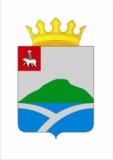 ЗЕМСКОЕ СОБРАНИЕУИНСКОГО  МУНИЦИПАЛЬНОГО РАЙОНА ПЕРМСКОГО КРАЯРЕШЕНИЕНа основании пп.3 п.2 ст. 39.4 Земельного кодекса Российской Федерации, ст. 41 Бюджетного кодекса Российской Федерации, Устава Уинского муниципального района, Земское Собрание Уинского муниципального района РЕШАЕТ:1.Внести в Порядок определения цены земельного участка при заключении договора купли-продажи земельного участка, находящегося в собственности Уинского муниципального района, без проведения торгов (далее – Порядок) следующие изменения:абзац 4 п. 2 Порядка изложить в следующей редакции:в размере 7,5 процентов – с 1 марта 2015 бессрочно в отношении земельных участков, на которых расположены: жилые строения, созданные на земельных участках, предназначенных для ведения садоводства, дачного хозяйства, права на которые зарегистрированы гражданами в установленном законом порядке, жилые дома, а также индивидуальные гаражи, предназначенные для хранения автотранспортных средств для личных нужд, не связанных с осуществлением предпринимательской деятельности в случаях, предусмотренных статьей 39.20 ЗК РФ.в размере 7,5 процентов – с 1 марта 2015 по 31 декабря 2015 года;абзац 5 п.2 изложить в следующей редакции:        в размере 15 процентов на период с 1 января 2016 года по 31 декабря 2016 года;абзац 6 п.2 изложить в следующей редакции:        в размере 25 процентов на период с 1 января 2017 года по 31 декабря 2017 года;п.2 дополнить абзацем 7 следующего содержания:        в размере 75 процентов с 1 января 2018.2. Настоящее решение вступает в силу со дня опубликования в районной газете  «Родник – 1» и подлежит размещению на официальном сайте Уинского муниципального района в сети «Интернет;от 26 мая  2016  года                              №    135О внесении изменений в решение Земского Собрания Уинского муниципального района от 28.05.2015 № 74 «Об утверждении  Порядков 
платы за земельные участки, находящиеся в собственности Уинского муниципального районаГлава муниципального районаА.М. КозюковПредседатель Земского Собраниямуниципального районаЕ.М. Козлова